    Höhepunkte 2024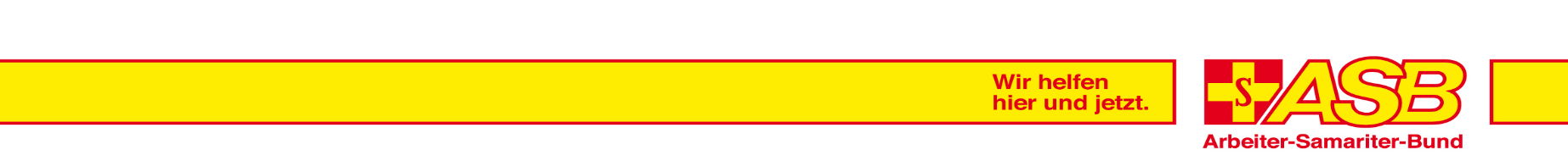 2. Kitahalbjahr       Januar 2024		15.01.- 25.01.24          ForscherwochenFebruar02.02.			Fasching26.02.	Elternversammlung im Gemeindehaus 18.00UhrMärz01.03.			Schlafnacht Vorschüler20.03. 			OsterbastelnachmittagApril04.04.			OstereiersucheMai31.05.			Kindertags-SportfestJuni28.06.			SommerfestJuli19.07.			Rausschmeißerparty für die Vorschulkinder(Termin für die Baumpflanzaktion und ev. Arbeitseinsatz folgt 😊)